Learning Guide 5.8 Family – 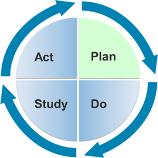 Performance Feedback Guide How to Use This GuideThis guide can be used with learners who have engaged in family-professional partnerships that benefit young children with disabilities in either their own classroom/setting/program or in field-experiences associated with university coursework.Do the learner’s family practices…Promote the active participation of families in decision-making related to their child(ren)?Look for:Learner identifies the family’s unique circumstances.Learner provides the family with unbiased information.Learner involves the family in decision-making.Learner uses practices that build relationships with families. Work towards developing a service plan that includes strategies to support families?Look for:Learner uses opportunities for families to build on their parenting strengths and increase their competence and confidence.Learner assesses family needs, develops plans, and implements plans using feedback from the family throughout.Learner treats the family with dignity and respect.Learner develops plans with families that are individualized, flexible, and responsive to unique circumstances.IFTHENThe learner cannot identify the family’s unique circumstances.Encourage the learner to spend more time learning about the family and engage in dialogue with the family. The learner does not provide the family with unbiased information (e.g., auditory-verbal therapy is the sole communication therapy device for children with hearing loss). Check the learner’s knowledge about the topic and provide resources to expand their knowledge. Ask the learner to check with other practitioners before making recommendations or providing information to families.The learner does not involve the family in decision-making.Have the learner review M5L3 to view videos of practitioners and families engaged in joint decision-making.The learner does not build a relationship with the family. Have the learner review M5L2 to understand the importance of relationships between families and practitioners. IFTHENThe learner does not build on parenting strengths or increase competence/confidence.Refer the learner to the DEC Recommended Practices themes for Family practices.  The learner does not use family feedback when assessing, developing, or implementing plans.Refer learner to M5L3 to observe practitioners and families working together to develop plans.The learner does not treat the family with dignity or respect.Refer learner to professional codes of ethics. Example: See DEC Code of Ethics at: http://www.dec-sped.org/position-statementsThe learner does not develop individualize, flexible, or responsive plans for families.Have the learner review the content and examples in M5L2.